COLEGIO EMILIA RIQUELME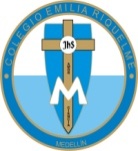 DOCENTE: ALEXANDRA OCAMPO LONDOÑOÁREA: CIENCIAS NATURALES GRADO: SÉPTIMOTERCER PERIODO ¡Qué dulce y provechoso para el alma es el amor a María! M.E.RACTIVIDADES (junio 30 – julio 3)Buenos días queridas estudiantes, deseo que se encuentren muy bien al igual que cada una de sus familias. El martes y miércoles, como es habitual, tendremos clase virtual por zoom. El martes realizaremos un taller reflexivo impulsado por la secretaría de educación, correspondiente al programa “entorno escolar protector” y cuyo objetivo es:   promover los derechos de desarrollo de la primera infancia, infancia y adolescencia en los establecimientos educativos oficiales, no oficiales y de cobertura de la ciudad de Medellín, en el marco del mes contra el trabajo infantil.  Para este taller, es necesario una hoja de block y lápices de color.  El miércoles socializaremos la actividad de transversalización al proyecto cátedra de la paz y escribiremos los desempeños correspondientes al tercer periodo académico.El enlace para acceder a Zoom, se los enviaré el mismo martes al grupo de WhatsApp. Cualquier inquietud, me pueden escribir a al WhatsApp: 3022249009 o al correo electrónico alexandra@campus.com.co.¡Gracias!Feliz y bendecido resto de día